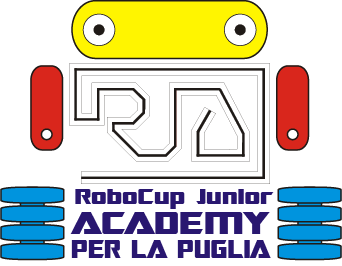 Gare territoriali Robocup junior Accademy 2018 Prenotazione pranziSi ricorda che la presente scheda di prenotazione deve essere consegnata al desk Scuola:Nome della squadra:Nr accompagnatori: ( docenti, genitori, alunni non facenti parte della squadra) Prenotazione per le ore:                                    del giorno:                                                    Firma del docente referente                                                                          ------------------------------------------------------------- TIPOLOGIA MENU’NUMERO PRENOTAZIONIMENU completo : primo (orecchiette al pomodoro) o insalata ,secondo (cotoletta), frutta e acqua 8 euroMENU completo : primo (orecchiette al pomodoro) o insalata ,secondo (cotoletta), frutta e acqua 8 euroPrimo o insalata + acqua e frutta 5 euroPrimo o insalata + acqua e frutta 5 euro